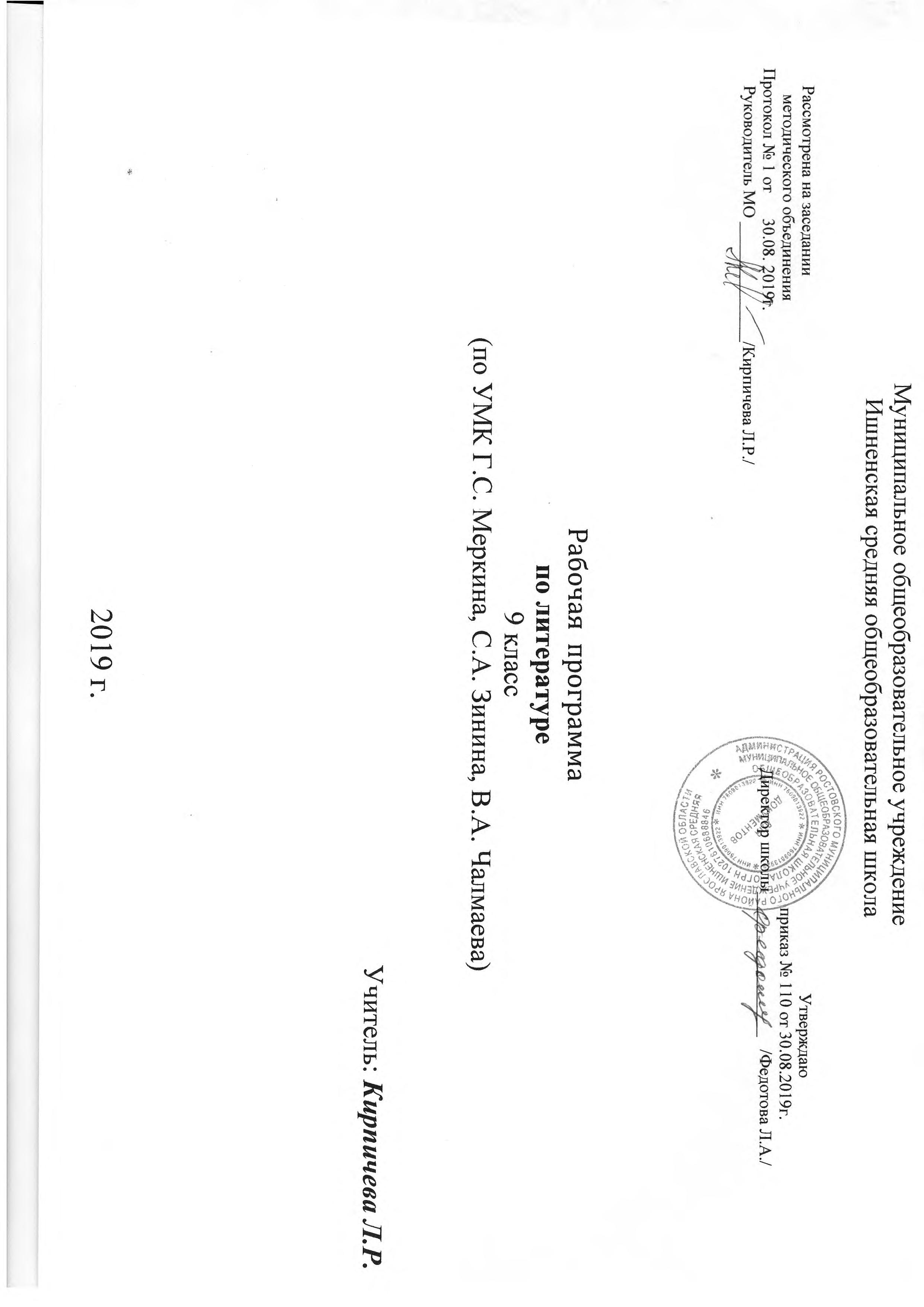 Пояснительная запискаРабочая  программа по учебному предмету «Литература» для 9 класса разработана с учётом требований и положений, изложенных в следующих документах:Закон РФ «Об образовании»;Федеральный компонент государственного стандарта общего образования (приказ Минобрнауки России от 05.03.2004 № 1089 «Об утверждении федерального компонента государственных стандартов начального общего, основного общего и среднего (полного) общего образования»);Примерная программа основного общего образования по литературе (5-9 классы) Рекомендовано Министерством образования и науки Российской Федерации, Департаментом государственной политики в образовании (письмо № 03-1263 от 07.07.2005);Примерная программа по предмету «Литература». (базовый и профильный уровни) – серия «Стандарты второго поколения» Примерные программы по учебным предметам.  Литература.5-9 классы - М., Просвещение, 2010 год)Программа по литературе для 5—11 классов общеобразовательной школы / авт.-сост. Г.С. Меркин, С.А. Зинин, В.А. Чалмаев. — 6-е изд. — М.: ООО «ТИД «Русское слово — РС», 2010. — 200 с Программа по литературе предназначена для общеобразовательных и профильных классов и школ.Основная цель изучения литературы в школе:              - воспитание духовно развитой личности, готовой к самопознанию и самосовершенствованию, способной к созидательной    деятельности в современном мире; формирование гуманистического мировоззрения, национального самосознания, гражданской позиции, чувства патриотизма, любви и уважения к литературе и ценностям отечественной культуры;             - развитие представлений о специфике литературы в ряду других искусств; культуры читательского восприятия художественного текста , понимания авторской позиции, исторической и эстетической обусловленности литературного процесса; образного и аналитического мышления, литературно – творческих способностей, читательских интересов, художественного вкуса; устной и письменной речи учащихся;              - освоение текстов художественных произведений в единстве формы и содержания, историко – литературных сведений и теоретико - литературных понятий; создание общего представления об историко – литературном процессе и его основных закономерностях, о множественности литературно – художественных стилей;                - совершенствование умений анализа и интерпретации литературного произведения как художественного целого в его историко – литературной обусловленности и культурном контексте с использованием понятийного языка литературоведения; выявления взаимообусловленности элементов формы и содержания литературного произведения; формирование умений сравнительно – сопоставительного анализа различных литературных произведений и их научных, критических и художественных интерпретаций; написания сочинений различных типов; определения и использования необходимых источников, включая работу с книгой, поиск информации в библиотеке, в ресурсах Интернета.Задачи изучения литературы  в старшей школе: приобретение знаний по чтению и анализу художественных произведений с привлечением базовых литературоведческих понятий и необходимых сведений по истории литературы; овладение способами правильного, беглого и выразительного чтения вслух художественных и учебных текстов, в том числе и чтению наизусть; овладение навыками устного пересказа (подробного, выборочного, сжатого, от другого лица, художественного) – небольшого отрывка, главы, повести, рассказа; свободного владения монологической и диалогической речью в объеме изучаемых произведений; формирование умений развернутого ответа на вопрос, рассказа о литературном герое, характеристике героя; совершенствование умений создавать отзыв на самостоятельно прочитанное произведение; свободно владеть письменной речью; освоение лингвистической, культурологической, коммуникативной компетенций.Место предмета в базисном учебном планеФедеральный базисный учебный план для общеобразовательных учреждений РФ отводит 102 часа в 9 классе для обязательного изучения учебного предмета «Литература» на этапе основного общего образования на базовом уровне, но так как  в 9 классе 33 учебных недели, то количество уроков сокращено до 99 ч.(3 ч. в неделю). Также в программу включены темы по предмету «Родная литература».Личностные, метапредметные и предметные результаты освоения литературы на ступени обучения среднего (полного) общего образованияГосударственный образовательный стандарт устанавливает требования к результатам освоения обучающимися основной образовательной программы:личностным, включающим готовность и способность обучающихся к саморазвитию и личностному самоопределению, сформированность их мотивации к обучению и целенаправленной познавательной деятельности, системы значимых социальных и межличностных отношений, ценностно-смысловых установок, отражающих личностные и гражданские позиции в деятельности, правосознание, экологическую культуру, способность ставить цели и строить жизненные планы, способность к осознанию российской гражданской идентичности в поликультурном социуме;метапредметным, включающим освоенные обучающимися межпредметные понятия и универсальные учебные действия (регулятивные, познавательные, коммуникативные), способность их использования в познавательной и социальной практике, самостоятельность в планировании и осуществлении учебной деятельности и организации учебного сотрудничества с педагогами и сверстниками, способность к построению индивидуальной образовательной траектории, владение навыками учебно-исследовательской, проектной и социальной деятельности;предметным, включающим освоенные обучающимися в ходе изучения учебного предмета умения, специфические для данной предметной области, виды деятельности по получению нового знания в рамках учебного предмета, его преобразованию и применению в учебных, учебно-проектных и социально-проектных ситуациях, формирование научного типа мышления, владение научной терминологией, ключевыми понятиями, методами и приёмами. Личностные результаты освоения основной образовательной программы должны отражать:1) российскую гражданскую идентичность, патриотизм, уважение к своему народу, чувства ответственности перед Родиной, гордости за свой край, свою Родину, прошлое и настоящее многонационального народа России, уважение государственных символов (герб, флаг, гимн);2) гражданскую позицию как активного и ответственного члена российского общества, осознающего свои конституционные права и обязанности, уважающего закон и правопорядок, обладающего чувством собственного достоинства, осознанно принимающего традиционные национальные и общечеловеческие гуманистические и демократические ценности;3) готовность к служению Отечеству, его защите;4) сформированность мировоззрения, соответствующего современному уровню развития науки и общественной практики, основанного на диалоге культур, а также различных форм общественного сознания, осознание своего места в поликультурном мире;5) сформированность основ саморазвития и самовоспитания в соответствии с общечеловеческими ценностями и идеалами гражданского общества; готовность и способность к самостоятельной, творческой и ответственной деятельности;6) толерантное сознание и поведение в поликультурном мире, готовность и способность вести диалог с другими людьми, достигать в нём взаимопонимания, находить общие цели и сотрудничать для их достижения;7) навыки сотрудничества со сверстниками, детьми младшего возраста, взрослыми в образовательной, общественно полезной, учебно-исследовательской, проектной и других видах деятельности;8) нравственное сознание и поведение на основе усвоения общечеловеческих ценностей;9) готовность и способность к образованию, в том числе самообразованию, на протяжении всей жизни; сознательное отношение к непрерывному образованию как условию успешной профессиональной и общественной деятельности;10) эстетическое отношение к миру, включая эстетику быта, научного и технического творчества, спорта, общественных отношений;11) принятие и реализацию ценностей здорового и безопасного образа жизни, потребности в физическом самосовершенствовании, занятиях спортивно-оздоровительной деятельностью, неприятие вредных привычек: курения, употребления алкоголя, наркотиков;12) бережное, ответственное и компетентное отношение к физическому и психологическому здоровью, как собственному, так и других людей, умение оказывать первую помощь;13) осознанный выбор будущей профессии и возможностей реализации собственных жизненных планов; отношение к профессиональной деятельности как возможности участия в решении личных, общественных, государственных, общенациональных проблем;14) сформированность экологического мышления, понимания влияния социально-экономических процессов на состояние природной и социальной среды; приобретение опыта эколого-направленной деятельности;15) ответственное отношение к созданию семьи на основе осознанного принятия ценностей семейной жизни.   Метапредметные результаты освоения основной образовательной программы должны отражать:1) умение самостоятельно определять цели деятельности и составлять планы деятельности; самостоятельно осуществлять, контролировать и корректировать деятельность; использовать все возможные ресурсы для достижения поставленных целей и реализации планов деятельности; выбирать успешные стратегии в различных ситуациях;2) умение продуктивно общаться и взаимодействовать в процессе совместной деятельности, учитывать позиции других участников деятельности, эффективно разрешать конфликты;3) владение навыками познавательной, учебно-исследовательской и проектной деятельности, навыками разрешения проблем; способность и готовность к самостоятельному поиску методов решения практических задач, применению различных методов познания;4) готовность и способность к самостоятельной информационно-познавательной деятельности, включая умение ориентироваться в различных источниках информации, критически оценивать и интерпретировать информацию, получаемую из различных источников;5) умение использовать средства информационных и коммуникационных технологий (далее – ИКТ) в решении когнитивных, коммуникативных и организационных задач с соблюдением требований эргономики, техники безопасности, гигиены, ресурсосбережения, правовых и этических норм, норм информационной безопасности;6) умение определять назначение и функции различных социальных институтов; 7) умение самостоятельно оценивать и принимать решения, определяющие стратегию поведения, с учётом гражданских и нравственных ценностей;8) владение языковыми средствами – умение ясно, логично и точно излагать свою точку зрения, использовать адекватные языковые средства;9) владение навыками познавательной рефлексии как осознания совершаемых действий и мыслительных процессов, их результатов и оснований, границ своего знания и незнания, новых познавательных задач и средств их достижения. Предметные результаты освоения основной образовательной программы устанавливаются для учебных предметов на базовом и углубленном уровнях.Предметные результаты освоения основной образовательной программы для учебных предметов на базовом уровне ориентированы на обеспечение преимущественно общеобразовательной и общекультурной подготовки.Предметные результаты освоения основной образовательной программы для учебных предметов на углубленном уровне ориентированы преимущественно на подготовку к последующему профессиональному образованию, развитие индивидуальных способностей обучающихся путем более глубокого, чем это предусматривается базовым курсом, освоением основ наук, систематических знаний и способов действий, присущих данному учебному предмету.Предметные результаты освоения интегрированных учебных предметов ориентированы на формирование целостных представлений о мире и общей культуры обучающихся путем освоения систематических научных знаний и способов действий на метапредметной основе.Предметные результаты освоения основной образовательной программы должны обеспечивать возможность дальнейшего успешного профессионального обучения или профессиональной деятельности. «Русский язык и литература». (базовый уровень) – требования к предметным результатам освоения базового курса русского языка и литературы должны отражать:1) сформированность понятий о нормах русского, родного (нерусского) литературного языка и применение знаний о них в речевой практике;2) владение навыками самоанализа и самооценки на основе наблюдений за собственной речью;3) владение умением анализировать текст с точки зрения наличия в нём явной и скрытой, основной и второстепенной информации;4) владение умением представлять тексты в виде тезисов, конспектов, аннотаций, рефератов, сочинений различных жанров;5) знание содержания произведений русской, родной и мировой классической литературы, их историко-культурного и нравственно-ценностного влияния на формирование национальной и мировой;6) сформированность представлений об изобразительно-выразительных возможностях русского, родного (нерусского) языка;7) сформированность умений учитывать исторический, историко-культурный контекст и контекст творчества писателя в процессе анализа художественного произведения;8) способность выявлять в художественных текстах образы, темы и проблемы и выражать своё отношение к ним в развёрнутых аргументированных устных и письменных высказываниях;9) владение навыками анализа художественных произведений с учётом их жанрово-родовой специфики; осознание художественной картины жизни, созданной в литературном произведении, в единстве эмоционального личностного восприятия и интеллектуального понимания;10) сформированность представлений о системе стилей языка художественной литературы.Результаты освоения учебного предмета «Литература» Содержание программыВведениеЦели и задачи изучения историко-литературного курса в 9 классе. История отечественной литературы как отражение особенностей культурно-исторического развития нации. Своеобразие литературных эпох, связь русской литературы с мировой культурой. Ведущие темы и мотивы русской классики (с обобщением изученного в основной школе). Основные литературные направления XVIII—XIX и XX веков.Опорные понятия: историко-литературный процесс, литературное направление, «сквозные » темы и мотивы.Развитие речи: оформление тезисов, обобщение читательского опыта.Из  древнерусской литературыЖанровое и тематическое своеобразие древнерусской литературы. Историческая и художественная ценность «Слова о полку Игореве». Патриотическое звучание основной идеи поэмы, ее связь с проблематикой эпохи. Человек и природа в художественном мире поэмы, ее стилистические особенности. Проблема авторства «Слова...». Фольклорные, языческие и христианские мотивы и символы в поэме.Опорные понятия: слово как жанр древнерусской литературы, рефрен, психологический параллелизм.Развитие речи: устное сообщение, сочинение.Внутрипредметные связи: «Слово...» и традиции былинного эпоса.Межпредметные связи: художественные и музыкальные интерпретации «Слова...».Родная литература. Вн.чт.1 «Шемякин суд». Своеобразие древнерусского текстаИз литературы XVIII векаОсновные тенденции развития русской литературы в XVIII столетии. Самобытный характер русского классицизма, его важнейшие эстетические принципы и установки. Вклад А.Д. Кантемира и В.К. Тредиаковского в формирование новой поэзии. Значение творчества М.В. Ломоносова и Г.Р. Державина для последующего развития русского поэтического слова.Расцвет отечественной драматургии (А.П. Сумароков, Д.И. Фонвизин, Я.Б. Княжнин).Книга А.Н. Радищева «Путешествие из Петербурга в Москву» как явление литературной и общественной жизни. Жанровые особенности и идейное звучание «Путешествия...». Своеобразие художественного метода А.Н. Радищева (соединение черт классицизма и сентиментализма с реалистическими тенденциями).Поэтика «сердцеведения» в творчестве Н.М. Карамзина. Черты сентиментализма и предромантизма в произведениях Карамзина; роль писателя в совершенствовании русского литературного языка.Опорные понятия: теория «трех штилей», классицизм и сентиментализм как литературные направления.Развитие речи: чтение наизусть, доклады и рефераты.Внутрипредметные связи: традиции западноевропейского классицизма в русской литературе XVIII века.Межпредметные связи: классицизм в живописи и архитектуре.Европейская литература Просвещения.И.В. Гёте Краткие сведения о поэте. И.В. Гёте — выдающийся деятель немецкого Просвещения. «Фауст»— вершина философской литературы. Чтение и характеристика отдельных фрагментов: трагедии. И.В. Гёте в России. Интерпретация народной легенды о докторе Фаусте. Диалектика добра и зла. Фауст и Мефистофель. Фауст и Маргарита. Жажда познания как свойство человеческого духа.Ж.Б. Мольер Краткие сведения о драматурге. «Высокая комедия» Ж.Б. Мольера (обзор). Тематика и проблематика комедий Мольера. Комедия «Мнимый больной»:основной конфликт пьесы; объекты уничтожающего смеха; группировка образов в комедии.Вн.чт. 2Комедия Ж.Б. Мольера. «Мещанин  во дворянстве». Основной конфликт произведенияОпорные понятия: Литература эпохи Просвещения. Трагедия. Комедия. Конфликт.Развитие речи: разные виды чтения.Внутрипредметные связи: «Фауст» в музыке, живописи, кино.Межпредметные связи: классицизм в Европе.Литература первой половины XIX векаСтановление и развитие русского романтизма в первой четверти XIX века.Исторические предпосылки русского романтизма, его национальные особенности. Важнейшие черты эстетики романтизма и их воплощение в творчестве К.Н. Батюшкова, В.А. Жуковского, К.Ф. Рылеева, Е.А. Баратынского. Гражданское и психологическое течения в русском романтизме.Опорные понятия: романтизм как литературное направление, романтическая элегия, баллада.Развитие речи: различные виды чтения, конкурсное чтение наизусть, самостоятельный комментарий к поэтическому тексту.Внутрипредметные связи: романтизм в русской и западноевропейской поэзии.Межпредметные связи: романтизм в живописи и музыке.А.С. ГРИБОЕДОВЖизненный путь и литературная судьба А.С. Грибоедова. Творческая история комедии «Горе от ума». Своеобразие конфликта и тема ума в комедии. Идеалы и антиидеалы Чацкого. Фамусовская Москва как «срез» русской жизни начала XIX столетия. Чацкий и Молчалин. Образ Софьи в трактовке современников и критике разных лет. Проблематика «Горя от ума» и литература предшествующих эпох (драматургия У. Шекспира и Ж.Б. Мольера). Особенности создания характеров и специфика языка грибоедовской комедии. И.А. Гончаров о «Горе от ума» (статья «Мильон терзаний»).Опорные понятия: трагикомедия, вольный стих, двуединый конфликт, монолог.Развитие речи: чтение по ролям, письменный отзыв на спектакль.Внутрипредметные связи: черты классицизма и романтизма в «Горе от ума».Межпредметные связи: музыкальные произведения А.С. Грибоедова, сценическая история комедии «Горе от ума».Европейская литература эпохи романтизмаДж. Г. Байрон. Жизнь и творчество (обзор). Поэма «Паломничество Чайльд Гарольда».  Романтизм поэзии Байрона. Своеобразие «байронического» героя, загадочность мотивов его поступков. Нравственный максимализм авторской позиции. Вера и скепсис в художественном мире Байрона.Опорные понятия: Байронический геройРазвитие речи: различные виды чтения.Внутрипредметные связи: черты классицизма и романтизма в «Горе от ума».Межпредметные связи: романтизм в Европе.А.С. ПУШКИНЖизненный и творческий путь А.С. Пушкина. Темы, мотивы и жанровое многообразие его лирики (тема поэта и поэзии, лирика любви и дружбы, тема природы, вольнолюбивая лирика и др.): «К Чаадаеву», «К морю», «На холмах Грузии лежит ночная мгла...», «Арион», «Пророк», «Анчар», «Поэт», «Во глубине сибирских руд...», «Осень», «Стансы», «К***» («Я помню чудное мгновенье...»), «Я вас любил...», «Бесы», «Я памятник себе воздвиг нерукотворный...». Романтическая поэма «Кавказский пленник», ее художественное своеобразие и проблематика. Реализм «Повестей Белкина» и «Маленьких трагедий» (общая характеристика). Нравственно-философское звучание пушкинской прозы и драматургии, мастерство писателя в создании характеров. Важнейшие этапы эволюции Пушкина-художника; христианские мотивы в творчестве писателя. «Чувства добрые» как центральный лейтмотив пушкинской поэтики, критерий оценки литературных и жизненных явлений.«Евгений Онегин» как «свободный» роман и роман в стихах. Автор и его герой в образной системе романа. Тема онегинской хандры и ее преломление в «собранье пестрых глав». Онегин и Ленский. Образ Татьяны Лариной как «милый идеал» автора. Картины жизни русского дворянства в романе. Нравственно-философская проблематика «Евгения Онегина». В.Г. Белинский о романе.Опорные понятия: романтическая поэма, реализм, пародия, роман в стихах, онегинская строфа, лирическое отступление.Развитие речи: чтение наизусть, различные виды пересказа и комментария, цитатный план, письменный анализ стихотворения, сочинения различных жанров.Внутрипредметные связи: творчество А.С. Пушкина и поэзия Дж.Г. Байрона; образы В.А. Жуковского в пушкинской лирике; литературные реминисценции в «Евгении Онегине».Межпредметные связи: графические и музыкальные интерпретации произведений А.С. Пушкина.М.Ю. ЛЕРМОНТОВЖизненный и творческий путь М.Ю. Лермонтова. Темы и мотивы лермонтовской лирики (назначение художника, свобода и одиночество, судьба поэта и его поколения, патриотическая тема и др.): «Нет, я не Байрон...», «Я жить хочу...», «Смерть Поэта», «Поэт» («Отделкой золотой блистает мой кинжал...»), «И скучно и грустно», «Молитва» («В минуту жизни трудную...»), «Дума», «Пророк», «Выхожу один я на дорогу...», «Нет, не тебя так пылко я люблю...», «Три пальмы», «Когда волнуется желтеющая нива...», «Родина».«Герой нашего времени» как первый русский философский роман в прозе. Своеобразие композиции и образной системы романа. Автор и его герой. Индивидуализм Печорина, его личностные и социальные истоки. Печорин в ряду других персонажей романа. Черты романтизма и реализма в поэтике романа. Мастерство психологической обрисовки характеров. «История души человеческой » как главный объект повествования в романе. В.Г. Белинский о романе.Опорные понятия: байронический герой, философский роман, психологический портрет, образ рассказчика.Развитие речи: различные виды чтения, письменный сопоставительный анализ стихотворений, сочинение в жанре эссе и литературно-критической статьи.Внутрипредметные связи: Пушкин и Лермонтов: два «Пророка»; «байронизм» в лермонтовской лирике; Онегин и Печорин как два представителя «лишних» людей.Межпредметные связи: живописные, графические и музыкальные интерпретации произведений М.Ю. Лермонтова. «Герой нашего времени» в театре и кино.Творчество К.Н.  Батюшкова, А.В. Кольцова, Е.А. Баратынского. Стихотворения.Опорные понятия: «Легкая поэзия», фольклор,элегия.Развитие речи:выразительное чтение произведений.Внутрипредметные связи: работа с иллюстрациями.Н.В. ГОГОЛЬЖизнь и творчество Н.В. Гоголя. Поэма «Мертвые души» как вершинное произведение художника. Влияние «Божественной комедии» Данте на замысел гоголевской поэмы. Сю-жетно-композиционное своеобразие «Мертвых душ» («городские» и «помещичьи» главы, «Повесть о капитане Копейкине»). Народная тема в поэме. Образ Чичикова и тема «живой» и «мертвой» души в поэме. Фигура автора и роль лирических отступлений. Художественное мастерство Гоголя-прозаика, особенности его творческого метода.Опорные понятия: поэма в прозе, образ-символ, вставная повесть.Развитие речи: пересказ с элементами цитирования, сочинение сопоставительного характера.Внутрипредметные связи: Н.В. Гоголь и А.С. Пушкин: история сюжета «Мертвых душ»; образ скупца в поэме Н.В. Гоголя и мировой литературе.Межпредметные связи: поэма «Мертвые души» в иллюстрациях художников (А. Агин, П. Боклевский, Кукрыниксы).Внеклассное чтение 3:«Портрет».«Женитьба».Художественные особенности прозы Гоголя (приём контраста, роль гиперболы и сравнения, алогизм и лиризм в повествовании). Своеобразие гоголевского реализма.Литература второй половины XIX века (Обзор с обобщением ранее изученного)Развитие традиций отечественного реализма в русской литературе 1840—1890-х годов. Расцвет социально-психологической прозы (произведения И.А. Гончарова и И.С. Тургенева, А.П. Чехов). Своеобразие сатирического дара М.Е. Салтыкова-Щедрина.Родная литература:Внеклассное чтение 4: А.П. Чехов «В рождественскую ночь».Лирическая ситуация 50—80-х годов XIX века (Родная литературапоэзия Н.А. Некрасова), (Ф.И. Тютчева, А.А. Фета).Творчество А.Н. Островского как новый этап развития русского национального театра.Л.Н. Толстой и Ф.М. Достоевский как два типа художественного сознания.Проза и драматургия А.П. Чехова в контексте рубежа веков. Нравственные и философские уроки русской классики XIX        столетия.Из литературы XX века (Обзор с обобщением ранее изученного)Своеобразие русской прозы рубежа веков (М. Горький, И. Бунин, Л. Куприн). А.М.ГорькийСеребряный век русской поэзии (символизм, акмеизм, футуризм). Многообразие поэтических голосов эпохи (лирика А. Блока, С. Есенина, В. Маяковского, А. Ахматовой, М. Цветаевой, Б. Пастернака).Своеобразие отечественного  романа первой половины XX        века (проза М. Шолохова, А. Толстого, М. Булгакова).
Литературный процесс 50—80-х годов (проза В. Распутина, В. Астафьева, В. Шукшина, А. Солженицына, поэзия
Е. Евтушенко, Н. Рубцова, Б. Окуджавы, В. Высоцкого). Новейшая русская проза и поэзия 80—90-х годов (произведения В. Астафьева, В. Распутина, Л. Петрушевской, В. Пелевина и др., лирика И. Бродского, О. Седаковой и др.). Противоречивость и драматизм современной литературной ситуации.Родная литература. Творчество поэтов Ярославской области. (Ю.В. Жадовской, И.З. Сурикова,   Основные мотивы лирики. Любовь к малой родине.Опорные понятия: историко-литературный процесс, литературное направление, поэтическое течение, традиции и новаторство.Межпредметные связи: музыка, живопись, кино в контексте литературной эпохи.Для заучивания наизустьМ.В. Ломоносов.  Одно из стихотворений (по выбору). Г.Р. Державин.  Одно из стихотворений (по выбору). К.Н. Батюшков. Одно из стихотворений (по выбору). В.А. Жуковский. Одно из стихотворений (по выбору). А.С. Грибоедов.   «Горе от ума » (отрывок по выбору). А.С. Пушкин. 3—5 стихотворений (по выбору). М.Ю. Лермонтов. 3—5 стихотворений (по выбору).Для домашнего чтенияИз литературы первой половины XIX века А.С. Пушкин. «К портрету Жуковского», «Вольность», «Сожженное письмо», «Если жизнь тебя обманет...», «Ты и вы», «Цветок», «Поэт», «Бахчисарайский фонтан». М.Ю. Лермонтов.    «Поцелуями прежде считал...», «Нищий», «Я не хочу, чтоб свет узнал...», «Расстались мы...», «Есть речи...», «Предсказание», «Молитва». Н.В. Гоголь. «Женитьба», «Портрет».Тематический планВсего –99 часов; в неделю – 3 часаПланирование составлено на основе программы общеобразовательных учреждений «Литература» под редакцией Г.С. Меркина, С.А. Зинина, В.А. Чалмаева «Программа по литературе для 9 класса» Учебник: С.А.Зинин, В.И.Сахаров, В.А.Чалмаев.  Литература, 9 класс: учебник  для общеобразовательных учреждений в 2-х частях. М.: ООО «Русское слово – учебник», 2018.Тематическое планирование по литературе9 классДополнительная литература:И.В.Золотарёва, Т.А.Крысова. Поурочные разработки по литературе. 8 класс. М.: «Вако», 2006г.Г.И.Беленький. Литература. 8 класс. М.: 2Просвещение», .Н.В.Егорова. Поурочные разработки по зарубежной литературе. 5-9 классы. М.: «Вако», 2006гЛ.Ю.Алиева. Литература. Тесты. Контрольные вопросы. М.: Издат-Школа, 1998г.Учебное и учебно-методическое обеспечение для ученика:1. Литература.   9 кл.:   Учебник для   общеобразовательных учреждений.   В 2-х ч./Авт.-сост. В.Я.Коровина и др. - М.: Просвещение, 2009. Словари и справочники:Быстрова Е. А. и др. Краткий фразеологический словарь русского языка. - СПб.:отд-ние изд-ва «Просвещение», 1994.-271сЛексические трудности русского языка: Словарь-справочник: А.А.Семенюк (руководитель и автор коллектива), И.Л.Городецкая, М.А.Матюшина и др. – М.:Рус.яз., 1994. – 586с.М.А.Надель-Червинская. Толковый словарь иностранных слов. Общеупотребительная лексика 9для школ, лицеев, гимназий). Г.Ростов-на-Дону, «Феникс», 1995г. С.608.Ожегов С. И. и Шведова Н. Ю. Толковый словарь русского языка:80000 слов и фразеологических выражений / Российская АН.; Российский фонд культуры; - 2 – е изд., испр. и доп. – М.: АЗЪ,1995. – 928 с.Учебный словарь синонимов русского языка/Авт. В.И.Зимин, Л.П.Александрова и др. – М.: школа-пресс, 1994. – 384с.Электронные словари: Толковый словарь русского языка. С.И. и Н.Ю.ШведоваСловарь синонимов русского языка. З.Е.АлександроваУчебное и учебно-методическое обеспечение для учителя: Аркин И.И. Уроки литературы в 9 классе: Практическая методика: Книга для учителя, - М.:   Просвещение, 2008Беляева Н.В. Уроки изучения лирики в школе. - М.: Вербум-М, 2004.Вельская Л.Л. Литературные викторины. - М.: Просвещение, 2005.Зинина Е.А., Федоров А.В., Самойлова Е.А. Литература: Сборник заданий для проведения экзамена в 9 классе. - М: Просвещение, 2006.Коровина В.Я. Литература: 9 кл.: Методические советы / В.Я.Коровина, И.С.Збарский: под ред.В.И.Коровина. - М.: Просвещение, 2008.ЗининС.А, В.И.Сахаров, В.А.Чалмаев.  Литература, 9 класс: учебник  для общеобразовательных учреждений в 2-х частях. М.: ООО «Русское слово – учебник», 2018.Лейфман И.М. Карточки для дифференцированного контроля знаний по литературе. 9 класс, -М.: Материк Альфа, 2004 Матвеева Е.И. Литература. 9 класс: Тестовые задания к основным учебникам. – М.:Эскимо, 2008 Фогельсон И.А. Русская литература первой половины 19 века. - М.: Материк Альфа. 2006. Интернет-ресурсы для ученика и учителя:1. http://school-collection.edu.ru/catalog/pupil/?subject=82. Сеть творческих учителей http://www.it-n.ru/3. http://rus.1september.ru/topic.php?TopicID=1&PageОбучающийся научится:воспроизводить содержание художественного произведения: знать главных героев, основные сюжетные линии, проблематику, смысл названия; анализировать эпизод (сцену) в связи с проблематикой изученного произведения; выделять изобразительно-выразительные средства языка и объяснять их роль в художественном тексте; рассматривать изученное произведение в связи с литературными направлениями эпохи (классицизмом, романтизмом, реализмом, модернизмом), их эстетическими манифестами, раскрывать основные черты этих направлений;определять принадлежность произведения к литературному роду и жанру; использовать сведения по истории и теории литературы при истолковании и оценке изученного художественного произведения;выразительно читать изученные произведения, в том числе наизусть; работать с литературно-критическим материалом; рецензировать прочитанные произведения; составлять планы и тезисы статей на литературные и публицистические темы, писать рецензию на самостоятельно прочитанное произведение, классные и домашние сочинения разных жанров на литературные и свободные темыОбучающийся получит возможность научиться:воспринимать художественное произведение с учётом специфики языка художественной литературы, истолковывать проблематику и систему образов, особенности композиции и средства создания образов-персонажей; понимать литературные художественные произведения, отражающие разные культурные традиции; интерпретировать произведение на основе личностного восприятия; различать авторский замысел и особенности его воплощения;анализировать произведение в связи с основными литературно-критическими работами№Название раздела, темыКоличество часовРаздел I.  Введение 1ч.Раздел II.  Античная литература2ч.Раздел III.Литература эпохи средневековья1ч.Раздел IVИз древнерусской литературы8ч.(1р.р., 1 вн.чт.)Раздел V.Из литературы эпохи Возрождения1ч.Раздел VI.Из литературы XVIII века5ч.Раздел VII.Из европейской литературы эпохи Просвещения3ч.(1вн. чт.)Раздел VIII.Литература первой половины XIX века52ч. (8 р.р., 2вн.чт.)Раздел IX.Литература второй половины XIX века6ч.Раздел X.Литература XX века19ч. (1 р.р.)Раздел XIЧитательская конференция1ч.Всего99 ч.№ Тема урокаОсновные понятияРазвитие речиВиды внеурочной деятельностиВнутрипредметные связиМежпредметные связиКраеведениеДомашнее заданиеВведениеВведениеВведениеВведениеВведениеВведениеВведениеВведение1Введение. Немеркнущее Слово: вехи истории отечественной литературы. Подведение итогов изучения литературы в средних классах. Своеобразие изучения литературы в 9 классе; историко-литературный процессЛитературная ситуация, историко-литературный процесс, литературное направление.Запись выводов, составление тезисов.«Вечные» темы и ценностные ориентации русской классикиСвязь литературы с историческим временемПрочитать вводную статью учебника и составить тезисы. Литература эпохи античностиЛитература эпохи античностиЛитература эпохи античностиЛитература эпохи античностиЛитература эпохи античностиЛитература эпохи античностиЛитература эпохи античностиЛитература эпохи античностиТворчество КатуллаТворчество КатуллаТворчество КатуллаТворчество КатуллаТворчество КатуллаТворчество КатуллаТворчество КатуллаТворчество Катулла2Катулл. Слово о поэте. Стихотворения: «Нет, ни одна средь женщин…», «Нет, не надейся приязнь заслужить иль признательность друга…».Поэзия Катулла – противостояние жестокости и властолюбию Рима. Любовь как приобщение к безмерности природы. Щедрость души поэта и мотивы отчаяния и гнева в его стихотворениях. Лаконизм образов и напряженность чувств в лирике поэтов Античности.Образно-выразительные средстваВыразительное чтение Работа с иллюстрациямиЗаочная экскурсия в античный Рим лил Грецию, виртуальная экскурсия на Олимпийские игры3Входная проверочная работаЛитература эпохи СредневековьяЛитература эпохи СредневековьяЛитература эпохи СредневековьяЛитература эпохи СредневековьяЛитература эпохи СредневековьяЛитература эпохи СредневековьяЛитература эпохи СредневековьяЛитература эпохи СредневековьяТворчество ДантеТворчество ДантеТворчество ДантеТворчество ДантеТворчество ДантеТворчество ДантеТворчество ДантеТворчество ДантеБожественная комедияРазличные виды чтения, пересказа, дискуссияВиртуальная экскурсия в средневековый город4Данте.Слово о поэте. «Божественнаякомедия» («Ад», I, V Песни).Трехчастная композиция поэмы как символ пути человека от заблуждения к истине.Тема страдания и очищения. Данте и Вергилий. Данте и Беатриче.Божественная комедияРазличные виды чтения, пересказа, дискуссияИз древнерусской литературыИз древнерусской литературыИз древнерусской литературыИз древнерусской литературыИз древнерусской литературыИз древнерусской литературыИз древнерусской литературыИз древнерусской литературы5Патриотический пафос, поучительный характер и особенности образной системы древнерусской литературы. Истоки и начало древнерусской литературы, её христианско-православные корни. Многообразие жанров древнерусской литературы (летопись, слово, житие, поучение)Жанр слова в древнерусской литературе. Литература церковная и светская. Психологический параллелизм.Различные виды чтения.Работа с иллюстрациями и музыкальными фрагментами. «Слово..» и традиции УНТЛетописные хроники Игорева похода как сюжетная основа поэмыКонспект сообщения6«Слово о полку Игореве». Открытие «Слова…», его издание и изучение. Вопрос о времени создания и об авторстве «Слова…». Историческая основа памятника, его сюжет. Жанр  и композиция «Слова…»Жанр слова в древнерусской литературеРазличные виды чтенияРабота с иллюстрациями и музыкальными фрагментами. Час эстетического воспитания «Слово...» в истории русской культуры».200 лет со дня кончины известного археографа графа А.И. Мусина-ПушкинаПрочитать статью учебника «из древнерусской литературы» и «Слово о полку Игореве»Подготовить сообщение о графе А.И. Мусине-Пушкине7Контрольная работа. Образ русской земли и нравственно-патриотическая идея «Слова». Контрольная работаСформулировать письменно, какие приемы устного народного творчества использует автор «Слова…» для характеристики героев, раскрытия их внутреннего мира и передачи идейного содержания произведения в целом.Какие изобразительные средства использует автор?Подготовить устное сочинение на тему «Каким вы представляете себе автора «Слова…»?8Образы русских князей. Характер князя Игоря. «Золотое слово» Святослава.Различные виды пересказаИндивидуальное задание: составить свой комментарий к речи Святослава, опираясь на текст примечаний к «Слову…»Выучить наизусть отрывок «Золотое слово Святослава» или выучить наизусть плач Ярославны в одном из стихотворных переводов.9Ярославна как идеальный образ русской женщины.Плач как прием и его жанровое  своеобразие.Сделать сравнительный анализ «Плача Ярославны» в переводе В.Жуковского и Н. Заболоцкого.Подготовить выразительное чтение понравившегося перевода. 10Символика «Слова», своеобразие авторского стиля. Книжная выставка «Слово...» в истории русского книгопечатания»Подготовить пересказ понравившегося эпизода из «Слова…», используя слова и выражения из текста, передавая близко к тексту монолог того или иного героя.11Р.р.1 «Слово» и фольклорная традиция. Значение «Слова» для русской культуры. Переводы и переложения произведения.Р.р. 1 Домашнее сочинение №1по «Слову о полку Игореве» «Что такое мужество?»Сочинение 12Вн.чт.1 «Шемякин суд». Своеобразие древнерусского текстаЛитература эпохи ВозрожденияЛитература эпохи ВозрожденияЛитература эпохи ВозрожденияЛитература эпохи ВозрожденияЛитература эпохи ВозрожденияЛитература эпохи ВозрожденияЛитература эпохи ВозрожденияЛитература эпохи ВозрожденияТворчество У. ШекспираТворчество У. ШекспираТворчество У. ШекспираТворчество У. ШекспираТворчество У. ШекспираТворчество У. ШекспираТворчество У. ШекспираТворчество У. Шекспира13У. Шекспир (обзор)Жанровое многообразие драматургии У. Шекспира. Проблематика трагедий. Высокое и низкое, сиюминутное и общечеловеческое, доброе и злое в трагедии «Гамлет».Трагедия.Различные типы чтения и пересказа; дискуссия.Трагедия «Гамлет» на театральных сценах мира и в кино.Выучить основные аспекты лекции, прочитать трагедию «Гамлет»Из литературы XVIII векаИз литературы XVIII векаИз литературы XVIII векаИз литературы XVIII векаИз литературы XVIII векаИз литературы XVIII векаИз литературы XVIII векаИз литературы XVIII века14Идейно-художественное своеобразие литературы эпохи Просвещения. Классицизм как литературное направление. Идея гражданского служения, прославление величия и могущества Российского государства. ( А.Д.Кантемир, В.К.Тредиаковский, М.В.Ломоносов)Литературная ситуация. Классицизм. Просвещение. Панегрик. Сатира.Сообщения учителя и учащихся, беседаКлассицизм в живописи;Классицизм в архитектуреВлияние западно-европейского классицизма на русскую литературуОтражение в литературе особенностей Петровской эпохиПрочитать статью учебника с. 30-49 ч.1Индивидуальные задания:биография М.В.Ломоносова;биография А.Д.Кантемира;биография В.К.Тредиаковского;классицизм в живописи;классицизм в архитектуре15Сентиментализм как литературное направление. Зарождение в литературе антикрепостнической направленности.(А.Н. Радищев, Н.М. Карамзин)Новая русская драматургия (А.П.Сумароков, Д.И.Фонвизин, В.В.Капнист, Я.Б.Княжнин)СентиментализмКомедия, интрига, трагедия.Сентиментализм в искусствеПрочитать с.74-89Творчество Г.Р. ДержавинаТворчество Г.Р. ДержавинаТворчество Г.Р. ДержавинаТворчество Г.Р. ДержавинаТворчество Г.Р. ДержавинаТворчество Г.Р. ДержавинаТворчество Г.Р. ДержавинаТворчество Г.Р. Державина16Г.Р. Державин. Основные вехи биографии. Поэт и власть; человек и государство. Стихотворение «Признание»Тема поэта и поэзии, элементы классицизма в поэзии Г.Р. ДержавинаФилософская ода «Вечные» темы.Различные виды чтения, запись выводов.Эволюция «ломоносовской» оды в творчестве Державина«Век Екатерины» и его отражение в лирике ДержавинаСоставить конспект по статье, в которой рассказывается о биографии Державина17Стихотворение «Река времен всвоемстремленьи…». Временное и вечное, свобода, совесть, честь в лирике поэта.Тема поэта и поэзии, элементы классицизма в поэзии Г.Р. ДержавинаФилософская ода «Вечные» темы.Различные виды чтения, запись выводов.Выразительное чтение стихотворений. Прочитать стихотворение К.Ф.Рылеева «Державин». Что ценит в Державине его младший современник?Творчество А.Н. РадищеваТворчество А.Н. РадищеваТворчество А.Н. РадищеваТворчество А.Н. РадищеваТворчество А.Н. РадищеваТворчество А.Н. РадищеваТворчество А.Н. РадищеваТворчество А.Н. Радищева18А.Н. Радищев Основные вехи биографии. «Путешествие изПетербурга  в Москву»:«Он бунтовщик хуже Пугачева...» Основная проблематика книги (идеи Просвещения: гуманизм, человеческое достоинство, свобода личности; антикрепостническая направленность «Путешествия...»; человек и государство; писатель и власть).Жанр путешествия.Различные виды пересказа и комментарии, устное сочинение по самостоятельно сформулированной теме.Для заучивания наизустьГ.Р.Державин. Одно-два стихотворения — по выбору.Библиотечный урок «Судьба книги «Путешествие из Петербурга в Москву» — по материалам статьи Н.П. Смирнова-Сокольского // Смирнов-Сокольский Н.П. Рассказы о книгах. — М.,1969.Влияние идей Радищева на последующую литературуМесто Радищева в истории русского революционного движенияСоставить устное сообщение об одной из «станций» «Путешествия…».Европейская литература эпохи Просвещения Европейская литература эпохи Просвещения Европейская литература эпохи Просвещения Европейская литература эпохи Просвещения Европейская литература эпохи Просвещения Европейская литература эпохи Просвещения Европейская литература эпохи Просвещения Европейская литература эпохи Просвещения Творчество И.В. ГётеТворчество И.В. ГётеТворчество И.В. ГётеТворчество И.В. ГётеТворчество И.В. ГётеТворчество И.В. ГётеТворчество И.В. ГётеТворчество И.В. Гёте19И.В. Гёте Краткие сведения о поэте. И.В. Гёте — выдающийся деятель немецкого Просвещения. «Фауст»— вершина философской литературы. Чтение и характеристика отдельных фрагментов: трагедии. И.В. Гёте в России. Трагедия «Фауст». Интерпретация народной легенды о докторе Фаусте. Диалектика добра и зла. Фауст и Мефистофель. Фауст и Маргарита. Жажда познания как свойство человеческого духа.Литература эпохи Просвещения.Различные виды чтения Различные виды пересказа и комментарии..«Фауст» в музыке, живописи, кино.Влияние идей Гете на русскую литературуВиртуальная экскурсия в Европу эпохи ПросвещенияИ.В. Гёте Краткие сведения о поэте. И.В. Гёте — выдающийся деятель немецкого Просвещения. «Фауст»— вершина философской литературы. Чтение и характеристика отдельных фрагментов: трагедии. И.В. Гёте в России. Трагедия «Фауст». Интерпретация народной легенды о докторе Фаусте. Диалектика добра и зла. Фауст и Мефистофель. Фауст и Маргарита. Жажда познания как свойство человеческого духа.Литература эпохи Просвещения.Различные виды чтения Различные виды пересказа и комментарии..«Фауст» в музыке, живописи, кино.Влияние идей Гете на русскую литературуВиртуальная экскурсия в Европу эпохи ПросвещенияТворчество Ж.Б. МольераТворчество Ж.Б. МольераТворчество Ж.Б. МольераТворчество Ж.Б. МольераТворчество Ж.Б. МольераТворчество Ж.Б. МольераТворчество Ж.Б. МольераТворчество Ж.Б. Мольера20Ж.Б. Мольер Краткие сведения о драматурге. «Высокая комедия» Ж.Б. Мольера (обзор). Тематика и проблематика комедий Мольера. Комедия «Мнимый больной»:основной конфликт пьесы; объекты уничтожающего смеха; группировка образов в комедии.КомедияРазличные виды чтения и комментарииКомедии Ж.Б. Мольера на сценах русских театров и в кино.Прочитать Ж.Б. Мольера«Мещанин  во дворянстве».21Вн.чт. 2Комедия Ж.Б. Мольера«Мещанин  во дворянстве». Основной конфликт произведенияКомпозиция драматического произведенияРазличные виды чтения и комментарииСоставить характеристику действующих лиц комедии.Литература первой половины XIX векаЛитература первой половины XIX векаЛитература первой половины XIX векаЛитература первой половины XIX векаЛитература первой половины XIX векаЛитература первой половины XIX векаЛитература первой половины XIX векаЛитература первой половины XIX века2223Новое понимание человека в его связях с национальной историей. Осмысление русской литературой ценностей европейской и мировой культуры. Романтизм как литературное направление. Воплощение в литературе романтических ценностей. Соотношение мечты и действительности в романтических произведениях. А.С. Пушкин как основоположник новой русской литературы. Роль литературы в формировании русского языка.Проблема личности и общества. Тип героя-индивидуалиста. Образ «героя времени». Образ человека-праведника. Образ русской женщины и проблема женского счастья. Человек в ситуации нравственного выбора. Интерес русских писателей к проблеме народа. Реализм в русской литературе, многообразие реалистических тенденций. Историзм и психологизм в литературе. Нравственные и философские искания русских писателей. Глубинная, таинственная связь человека и природы.Романтизм.Романтический геройЭлегия. Романтическое двоемирие. «Легкая» поэзия.РеализмСообщения учителя и учащихся, беседаСвязь романтизма с предшествующими литературными направлениями ( классицизм, сентиментализм)Связь реализма с предшествующими литературными направлениями ( классицизм, сентиментализм)Романтизм в литературе и исскусствеРомантизм в произведениях писателей Ярославской области Реализм в произведениях писателей Ярославской области Романтизм в произведениях писателей Ярославской областиПодготовить вопросы по конспектуВыучить особенности направлений (реализм и романтизм)ТворчествоВ.А. ЖуковскогоТворчествоВ.А. ЖуковскогоТворчествоВ.А. ЖуковскогоТворчествоВ.А. ЖуковскогоТворчествоВ.А. ЖуковскогоТворчествоВ.А. ЖуковскогоТворчествоВ.А. ЖуковскогоТворчествоВ.А. Жуковского24В.А. Жуковский.  Сведения  о  жизни  и  творчестве  с  обобщением изученного  («Светлана»,  «Перчатка»,  «Лесной  царь»).  Романтизм  поэта.  Жуковский-переводчик.  В.А.Жуковский  -  автор  оригинальных  баллад  и  стихотворений.  Стремление    «найти  связь  земного  с  небесным». Стихотворения: “Море”, «Невыразимое»Баллада. Песня. Дружеское послание. Литературный перевод. «Школа гармонической точности»Выразительное чтение, беседаРабота с иллюстрациями Поэтические шедевры Жуковского и произведения западно-европейских поэтов-романтиковИллюстрации русских художников к произведениям В.А. ЖуковскогоБиохроникаВ. А. Жуковского. Выразительное чтение стихотворений по выборуТворчество А.С. ГрибоедоваТворчество А.С. ГрибоедоваТворчество А.С. ГрибоедоваТворчество А.С. ГрибоедоваТворчество А.С. ГрибоедоваТворчество А.С. ГрибоедоваТворчество А.С. ГрибоедоваТворчество А.С. Грибоедова25А.С. Грибоедов Основные вехи биографии А.С. Грибоедова: писатель, государственный деятель, дипломат.Комедия в стихах, элементы классицизма в комедии («говорящие» фамилии; единство места, времени и действия).Различные виды чтенияРабота с иллюстрациями, прослушивание «Вальса» А.С. Грибоедова Черты классицизма и романтизма в «Горе от ума».Связь с традициями мировой драматургии.Музыкальные произведения Грибоедова. Сценическая история комедии «Горе от ума» и ее театральные интерпретацииЗаочная литературно-краеведческая экскурсия «Дорогами А.С. Грибоедова»Вспомнить особенности комедии как драматического .произведения, черты комедии классицизма, прочитать и проанализировать список действующих лиц.26А.С. ГрибоедовКомедия «Горе от ума». Творческая история. Специфика жанра комедии. Искусство построения интриги (любовный и социально-психологический конфликт). Личное и социальное в конфликте. Комедия в стихахСообщения учителя и учащихся, беседаПрочитать 2  действия, подготовить выразительное чтение монологов Чацкого «И точно, начал свет глупеть…», «А судьи кто?» и Фамусова «Вот то-то, все вы гордецы!», «Вкус, батюшка, отменная манера»27«Век  нынешний и  век  минувший».Поражение  или  победа  Чацкого.  Непреходящее  значение  образа  Чацкого.  Споры  вокруг  Чацкого  в  прошлом  и  в  наши  дни.  Чтение наизусть.Для заучивания наизустьА.С. Грибоедов.  «Горе от ума» (отрывок по выбору).Выучить наизусть один из монологов Чацкого или Фамусова. Составить план к сообщению «Фамусовскоеобщество в комедии».28Смысл названия. Проблема ума в комедии. Чацкий и фамусовская Москва.Различные виды чтенияЗаписать свои версии названия комедии.Подумать над вопросом, есть ли победившие в споре Чацкого с московскимобществом.29Мастерство драматурга в создании  характеров (Софья, Молчалин, Репетилов и др.) Группировка образов.Различные виды пересказа и комментарии, цитатный план,Выпишите из текста комедии по 10 крылатых выражений.30Открытость финала и его нравственно-философское звучание.Различные виды пересказа и комментарии, цитатный планСамостоятельная работа по вопросам. Инсценировка финала31Черты классицизма и реализма в комедии, образность и афористичность её языка. Комедия в русской критике. Писарев «Горе от ума».Анализ комедии в критическом этюде И.А. Гончарова «Мильон терзаний». Современные дискуссии о комедии.Элементы классицизма в комедии («говорящие» фамилии; единство места, времени и действия).Дискуссионный клуб: «Актуальна ли сегодня грибоедовская комедия?»Объяснить смысл выражения «сон в руку», «нужен глаз да глаз».  Индивидуальные задания: язык комедии. Закончить составление тезисов, конспект.32Р/Р2 Классное сочинение №1. Сочинение-рассуждение по комедии А.С. Грибоедова «Горе от ума»Конкурс на лучшую формулировку темы сочинения, реферата, сочинение-размышление.Европейская литература эпохи романтизмаЕвропейская литература эпохи романтизмаЕвропейская литература эпохи романтизмаЕвропейская литература эпохи романтизмаЕвропейская литература эпохи романтизмаЕвропейская литература эпохи романтизмаЕвропейская литература эпохи романтизмаЕвропейская литература эпохи романтизмаТворчество Дж. Г. БайронаТворчество Дж. Г. БайронаТворчество Дж. Г. БайронаТворчество Дж. Г. БайронаТворчество Дж. Г. БайронаТворчество Дж. Г. БайронаТворчество Дж. Г. БайронаТворчество Дж. Г. Байрона33Дж. Г. Байрон. Жизнь и творчество (обзор). Поэма «Паломничество Чайльд Гарольда».  Романтизм поэзии Байрона. Своеобразие «байронического» героя, загадочность мотивов его поступков. Нравственный максимализм авторской позиции. Вера и скепсис в художественном мире Байрона.«Байронический герой»Различные виды чтения, рассужденияЗаочная литературно-краеведческая экскурсия в Англию Байрона.Подготовиться к письменной работе по конспекту в тетради.Творчество А.С. ПушкинаТворчество А.С. ПушкинаТворчество А.С. ПушкинаТворчество А.С. ПушкинаТворчество А.С. ПушкинаТворчество А.С. ПушкинаТворчество А.С. ПушкинаТворчество А.С. Пушкина34А.С. Пушкин. Поэтическое новаторство Пушкина, трансформация традиционных жанров в пушкинской лирике. Основные мотивы поэзии Пушкина, их развитие на разных этапах его творческого пути. Гармония мысли и образа. «Чувства добрые» как нравственная основа пушкинской лирики. «Вольнолюбивая лирика А.С.Пушкина». Стихотворения: «К морю», «Анчар» и др.Романтизм, жанровое многообразие творческого наследия поэта, романтический герой, романтическая поэма (повторение, развитие и углубление представлений); реализм.Различные виды чтения, чтение наизустьЧас поэзии «Любимое стихотворение А.С. Пушкина», литературный вечер! «Мой Пушкин»Работа с иллюстрациями и музыкальными произведениями, рисунки А.С. Пушкина.Внеклассное чтениеА.С. Пушкин. «К портрету Жуковского», «Вольность», «Сожженное письмо», «Если жизнь тебя обманет...», «Ты и вы», «Цветок», «Бахчисарайский фонтан».Заочная литературно-краеведческая экскурсия «Дорогами поэта».Подготовить сообщение о Петербургском периоде в жизни А. С. Пушкина Ч. 2 - стр. 37-43 Стр. 75-87.Развернутый ответ на вопрос: почему тема свободы была так важна для поэта? Что объединяет эти стихотворения, какие мотивы?Творчество Пушкина и поэзия Дж.Г.Байрона35Дружба и друзья в лирике А.С.Пушкина. Стихотворения:«К  Чаадаеву», «Во глубине сибирских руд...» и др.Рассказ о друзьях А.С.Пушкина, выразительное чтение стихотворений на тему «Дружба и друзья в лирике А.С.Пушкина. Развернутый ответ на вопрос: какие идеалы утверждает дружеская лирика?Пушкин и поэты его круга.Литературные реминсценции в произведениях ПушкинаВыучить наизусть стихотворение «К Чаадаеву». Подготовить сообщение о Южной ссылке в жизни поэта.36Любовная лирика А.С.ПушкинаСтихотворения:«На холмах Грузии лежит ночная мгла..,»,  «Я вас любил...», «К***»и др.Лирический геройСообщение о любовных адресатах А.С.Пушкина, выразительное чтение стихотворений. Ответ на вопрос: почему же лирический герой не отрекается от любви, а воспевает ее?Интерпретации  произведений А.С. Пушкина  в различных видах искусстваВыучить наизусть стихотворения« Я помню чудное мгновенье», «Я Вас любил» и др. по выбору. Индивидуальные сообщения. «Две Болдинские осени в жизни Пушкина». «Адресаты любовной лирики А. С. Пушкина»37Тема поэта и поэзии Стихотворения:«Арион», «Пророк», «Поэт», «Я памятник себе воздвиг нерукотворный...»Ответы на вопросы, в том числе и проблемныеПрочитать стихотворения подготовить историю создания38Тема природы. Стихотворения:«Осень», «Деревня» Важнейшие этапы эволюции Пушкина-художника; христианские мотивы в творчестве писателяДля заучивания наизустьА.С. Пушкин. Одно из стихотворений.39Р/Р3Анализ лирического стихотворения А.С.Пушкина (по выбору учащихся)Письменный отзыв о стихотворенииПрочитать «Маленькие трагедии».40Трагедия «Моцарт и Сальери» «Гений и злодейство» как главная тема в трагедии. Спор о сущности творчества и различных путях служения искусству.«Маленькие трагедии»Различные виды пересказа и комментарииРабота с иллюстрациями и музыкальными произведениями, рисунки А.С. Пушкина.41Поэма «Цыганы». Черты романтизма в произведении. Образ главного героя: переосмысление байроновского типа. Свобода и своеволие, столкновение Алеко с Жизненной философией цыган. Смысл финала поэмы.Романтический герой, романтическая поэмаРазличные виды пересказа и комментарииРабота с иллюстрациями и музыкальными произведениями, рисунки А.С. Пушкина.Статья в ШУ, с.36 вопросы42Художественные особенности поэмы – время, пространство, персонажи, язык; основная проблематика поэмы в контексте литературных дискуссий времени. Переход к реализму.Реализм.Записи в тетради43Роман «Евгений Онегин». Своеобразие жанра и композиции романа в стихах. Творческая история романа. Единство эпического и лирического начал.Реализм.Онегинская строфа.Сообщения учителя и учащихся, беседаЛитературный вечер: «Мой Пушкин»Работа с иллюстрациями и музыкальными произведениями, рисунки А.С. Пушкина.Записать план к роману в тетрадь44Образ Онегина и тип «лишнего человека» в русской литературе. Психологический портретЦитатный планМое представлениеоб Онегине45Онегин и Ленский.Психологический портретЗаполнить таблицу цитатами46Татьяна как «милый идеал» Пушкина. Тема любви и долга в романе. Психологический портретХарактеристика образов Татьяны и Ольги Лариных47Нравственно-философская проблематика произведения. Проблема финала.48Реализм и энциклопедизм романа.  «Онегинская строфа»«Онегинская строфа»49Оценка художественных открытий А.С. Пушкина в критике В.Г. Белинского. Современные дискуссии о романе. Комментарии к роману.Читательская конференция «Венок Пушкину».Работа с текстом, вопросы для самостоятельной работы.50-51Р/Р4,5 Классное сочинение №2. Сочинениес элементами характеристики образно-выразительных средствпо романуА.С. Пушкина «Евгений Онегин».Подбор эпиграфов к сочинениюТворчество М.Ю. ЛермонтоваТворчество М.Ю. ЛермонтоваТворчество М.Ю. ЛермонтоваТворчество М.Ю. ЛермонтоваТворчество М.Ю. ЛермонтоваТворчество М.Ю. ЛермонтоваТворчество М.Ю. ЛермонтоваТворчество М.Ю. Лермонтова52М.Ю. Лермонтов. Творческая биография М.Ю. Лермонтова. М.Ю. Лермонтов и А.С. Пушкин. Развитие в творчестве М.Ю. Лермонтова пушкинских традиций. Основные мотивы лирики Лермонтова. Образ поэта в лирике. Стихотворения:«Поэт», «Смерть поэта», «Пророк».Романтическое движение в литературе, лирический персонаж и лирический герой, фабула.Различные виды чтения, чтение наизусть, комментарииЧас эстетического воспитания «М.Ю. Лермонтов — художник».Работа с иллюстрациями и музыкальными произведениями.Внеклассное чтениеМ.Ю. Лермонтов.   «Поцелуями прежде считал...»,  «Нищий»,   «Я не хочу,  чтоб свет узнал...»,    «Есть речи...»,   «Предсказание»,   «Молитва» («Я, Матерь Божия, ныне с молитвою...»)Заочная литературно-краеведческая экскурсия «Кавказ в жизни и творчестве М.Ю. Лермонтова».Наизусть  отрывок из стихотворения «Смерть Поэта».Ответ на вопрос:  как в стихотворении «Поэт»аллегорически изображается кризис современной поэзии?53Тема Родины. Стихотворения: «Родина» »,  «Прощай,  немытая  Россия».  Тоска по идеалу, одиночество. Поэт и его поколение. Стихотворения: «Нет, я не Байрон...», «Молитва» («В минуту жизни трудную…»),  «И скучно и грустно», «Дума».Лирический персонаж и лирический герой, фабула.Лермонтов и Пушкин: дума.    «Байронизм» лермонтовской лирики.Ответ на вопрос: какие внешние и внутренние конфликты поколения описаны в стихотворении «Дума»?Подготовить сообщение  «В. Г. Белинский о лирике М. Ю. Лермонтова»54Жажда любви и  гармонии в поэзии М.Ю. Лермонтова. Стихотворения: «Расстались  мы,  но  твой  портрет…»,  «Нет, не тебя так пылко я люблю…».Байронический герой. Лирический мотивВечер в литературной гостиной «Песни и романсы на стихи Лермонтова»55Природа и человек в философской лирике Лермонтова. Стихотворения: «Три пальмы», «Парус», «Когда волнуется желтеющая нива…».Устное сочинение с элементами характеристики образно-выразительных средств.Лермонтов – художник. Живописные, графические, музыкальные интерпретации произведений Лермонтова.Анализ стихотворения по плану56Роман «Герой нашего времени». Жанр социально-психологического романа. Образы повествователей, особенности композиции произведения, её роль в раскрытии образа Печорина.Психологический романСообщения учителя и учащихся, беседа«Герой нашего времени в театре и кино»Стр. 124-127 + лекция в тетради57Печорин в ряду героев романа (Максим Максимыч, горцы, контрабандисты, Грушницкий, представители «водяного общества», Вернер, Вулич). Печорин в галерее «лишних людей».Психологический портретРазличные виды пересказа и комментарииСтр. 127-132.Подготовить  краткие сообщения «Изображение природы Кавказа и быта горцев», «Казбич и Азамат в изображенииписателя», «Печорин и горцы» 58Тема любви и женские образы в романе.«Особенности характера Бэлы»59Нравственно-философская проблематика произведения, проблема судьбы. Идейно-композиционное значение главы «Фаталист». Черты романтизма и реализма. В.Г. Белинский о романе.Цитатный план60-61Р/Р 6,7 Классное сочинение №3. Сочинение-рассуждение по роману М.Ю. Лермонтова «Герой нашего времени»Подбор эпиграфов к сочинениюТворчество К.Н. БатюшковаТворчество К.Н. БатюшковаТворчество К.Н. БатюшковаТворчество К.Н. БатюшковаТворчество К.Н. БатюшковаТворчество К.Н. БатюшковаТворчество К.Н. БатюшковаТворчество К.Н. Батюшкова62К.Н. Батюшков.Слово опоэте. Стихотворения: «Мой гений», «Пробуждение», «Есть наслаждение и в дикости лесов…». К.Н. Батюшков как представитель «лёгкой»  поэзии, «поэт радости» (А.С.Пушкин). Свобода, музыкальность стиха и сложность, подвижность человеческих чувств  в стихотворениях Батюшкова.«Лёгкая поэзия».  Элегия. Романтическое двоемирие.Различные виды чтения, чтение наизустьПрезентация Анакреонтические мотивы в лирике Батюшкова Рисунки К.Н. БатюшковаВыразительное чтение наизусть стихотворения ( по выбору)Творчество А.В. КольцоваТворчество А.В. КольцоваТворчество А.В. КольцоваТворчество А.В. КольцоваТворчество А.В. КольцоваТворчество А.В. КольцоваТворчество А.В. КольцоваТворчество А.В. Кольцова63А.В. Кольцов.Слово опоэте. Стихотворения: «Не шуми ты, рожь…», «Разлука»,  «Лес». Одушевлённая жизнь природы в стихотворениях А.В. Кольцова. Близость творчества поэта народным песням и индивидуальный характер образности. Горе и радость сердца простого человека в поэзии Кольцова.Образность, фольклор Различные виды чтения, чтение наизустьРабота с иллюстрациямиЗаочная литературно-краеведческая экскурсия «Дорогами поэта».ТворчествоЕ.А. БаратынскогоТворчествоЕ.А. БаратынскогоТворчествоЕ.А. БаратынскогоТворчествоЕ.А. БаратынскогоТворчествоЕ.А. БаратынскогоТворчествоЕ.А. БаратынскогоТворчествоЕ.А. БаратынскогоТворчествоЕ.А. Баратынского64Е.А. Баратынский.Слово опоэте.  Стихотворения: «Мой дар убог и голос мой негромок…», «Муза», «Разуверение».Е.А. Баратынский как представитель «поэзии мысли». Русские корни и национальный характер поэзии. Творчество как обитель души. Жанр элегии в лирике Баратынского. Осмысление темы поэта и поэзии.«Поэзия мысли», жанр элегииРазличные виды чтения, чтение наизустьРабота с иллюстрациями и музыкальными произведениями русских классиковАнализ стихотворения Баратынского по плану.ТворчествоН.В ГоголяТворчествоН.В ГоголяТворчествоН.В ГоголяТворчествоН.В ГоголяТворчествоН.В ГоголяТворчествоН.В ГоголяТворчествоН.В ГоголяТворчествоН.В Гоголя65Н.В Гоголь.Творческая биография Н.В. Гоголя.Развитие реализма.Сочинение с элементами характеристики художественно-выразительных средств.Час эстетического воспитания «Н.В. Гоголь и А.С. Пушкин»«Мертвые души» Гоголя и традиции мировой литературы. Гоголь и Пушкин: творческий диалог«Мертвые души» в иллюстрациях русских художниковБиография писателя по конспекту. 66Поэма«Мертвые души». История замысла, жанр и композиция поэмы, логика последовательности её глав. Авантюра Чичикова как сюжетная основа повествования.Поэма. Ирония. Художественное бытописание. Поэма в прозе. Литература путешествий. Сатирический гротескСообщения учителя и учащихся, беседа«Мертвые души» Гоголя и традиции мировой литературы. Гоголь и Пушкин: творческий диалог«Мертвые души» в иллюстрациях русских художниковЗаписи в тетради. Прочитать 1 главу поэмы.67Новый тип героя. Место Чичикова в системе образов.Психологический портретСоставление словаря языка персонажа«Мертвые души» Гоголя и традиции мировой литературы. Гоголь и Пушкин: творческий диалог«Мертвые души» в иллюстрациях русских художниковНаписать синквейн "Образ Чичикова"68Образы помещиков в поэме  и средства их создания.Художественная деталь. Лирическое отступление. Составление словаря языка персонажа, составление сравнительных характеристик персонажей«Мертвые души» в иллюстрациях русских художниковПрочитать 2-6 главы.69Образы чиновников в поэме  и средства их создания.АнтигеройСоставление словаря языка персонажа, составление сравнительных характеристик персонажей«Мертвые души» в иллюстрациях русских художниковХарактеристика образов помещиков по плану.70Место в сюжете поэмы «Повести о капитане Копейкине» и притчи о МокииКифовиче и КифеМокиевиче. Смысл названия произведения. Души мёртвые и живые в поэме.Различные виды пересказа, комментарии. Составление сравнительных характеристик персонажейВечер в литературной гостиной «Гоголь шутит, Гоголь смеется, Гоголь...» (учащиеся сами добавляют недостающее слово к теме вечера)Подготовить развернутый ответ «Мёртвые  души»  в  оценке  русской  критики71Лирические отступления в поэме, образ Руси и мотив дороги.«Мёртвые  души»  в  оценке  русской  критикиЛирическое отступление.Различные виды чтения,составление тезисов72Вн.чт.3Н.В.Гоголь «Портрет».«Женитьба».Художественные особенности прозы Гоголя (приём контраста, роль гиперболы и сравнения, алогизм и лиризм в повествовании). Своеобразие гоголевского реализма.Составление тезисовЗащита рефератов по теме «Биография и творчество Н.В. Гоголя».73-74Р/Р8,9 Классное сочинение №4 . Сочинение-размышление по поэме Н.В. Гоголя «Мертвые души».Литература второй половины XIX векаЛитература второй половины XIX векаЛитература второй половины XIX векаЛитература второй половины XIX векаЛитература второй половины XIX векаЛитература второй половины XIX векаЛитература второй половины XIX векаЛитература второй половины XIX векаЛитература второй половины XIX векаТворчество Ф.И. ТютчеваТворчество Ф.И. ТютчеваТворчество Ф.И. ТютчеваТворчество Ф.И. ТютчеваТворчество Ф.И. ТютчеваТворчество Ф.И. ТютчеваТворчество Ф.И. ТютчеваТворчество Ф.И. Тютчева75Ф.И. ТютчевОсновные вехи биографии, темы и мотивы лирики: «С поляны коршун поднялся...», «Как весел грохот летних бурь...», «Есть в осени первоначальной» и три стихотворения по выбору. Вечные темы и мотивы, нравственная позиция поэта, лирика размышлений и философская лирика. Художественное своеобразие стихотворений.Философская лирикаВыразительное чтение, чтение наизусть.Для заучивания наизустьФ.И. Тютчев.Стихотворение — по выбору.Тютчев в музыке.Внеклассное чтениеФ.И.Тютчев.  «Цицерон»,  «Осенний вечер», «Еще томлюсь тоской желаний...», «Над этой темною толпою...», «Она сидела на полу...».Выучить наизусть стихотворение Ф.И. Тютчева ( на выбор)Творчество А.А. ФетаТворчество А.А. ФетаТворчество А.А. ФетаТворчество А.А. ФетаТворчество А.А. ФетаТворчество А.А. ФетаТворчество А.А. ФетаТворчество А.А. Фета76А.А. ФетОсновные вехи биографии, темы и мотивы лирики. Лирика любви, природа и человек:«Какая ночь!..», «Я тебе ничего не скажу...», «Какая грусть!..». Художественное своеобразие стихотворений.Медитативная лирика.Выразительное чтение, чтение наизусть.Для заучивания наизусть А.А. Фет.Стихотворение — по выбору.Час эстетического воспитания «Песни и романсы на стихи Ф.И. Тютчева и А.А. Фета».Письменный анализ стихотворения ( на выбор)Творчество Н.А. НекрасоваТворчество Н.А. НекрасоваТворчество Н.А. НекрасоваТворчество Н.А. НекрасоваТворчество Н.А. НекрасоваТворчество Н.А. НекрасоваТворчество Н.А. НекрасоваТворчество Н.А. Некрасова77Родная литература.Н.А. НекрасовТворческая биография Н.А. Некрасова. Отражение в лирике гражданской позиции и взглядов революционной демократии:«Памяти Добролюбова».Стихотворение «Вчерашний день, часу в шестом…». Своеобразие некрасовской Музы.Гражданская лирика.Выразительное чтение наизусть, сочинение-миниатюра.Для заучивания наизустьН.А. Некрасов. Стихотворение — по выборуРабота с иллюстрациями.Внеклассное чтениеН.А. Некрасов.   «Я не люблю иронии твоей...»,  «Ты всегда хороша несравненно», «Кому на Руси жить хорошо» (глава «Крестьянка»).Выразительное чтение стихотворений Н.А.НекрасоваТворчество Ф.М. ДостоевскогоТворчество Ф.М. ДостоевскогоТворчество Ф.М. ДостоевскогоТворчество Ф.М. ДостоевскогоТворчество Ф.М. ДостоевскогоТворчество Ф.М. ДостоевскогоТворчество Ф.М. ДостоевскогоТворчество Ф.М. Достоевского78Ф.М. ДостоевскийОсновные вехи биографии. Роман«Бедные люди»: материальное и духовное в повести, характеристика образов повести, позиция писателя. Развитие темы «маленького человека». Ф.М. Достоевский и Н.В. Гоголь.Тема «маленького человека»Различные виды пересказа, устное сочинение с элементами сопоставления, например: «Маленький человек» в изображении Н.В. Гоголя и Ф.М. Достоевского».Внеклассное чтениеФ.М. Достоевский.  «Белые ночи».Характеристика основных образов произведения по плану.Творчество Л.Н. ТолстогоТворчество Л.Н. ТолстогоТворчество Л.Н. ТолстогоТворчество Л.Н. ТолстогоТворчество Л.Н. ТолстогоТворчество Л.Н. ТолстогоТворчество Л.Н. ТолстогоТворчество Л.Н. Толстого79Родная литература.     Л.Н. ТолстойОсновные вехи биографии. «Народные рассказы»-подлинная энциклопедиянародной жизни. Поиск встречи с Богом. Путь к душе. («Свечка», «Три старца», «Где любовь, там и Бог», «Кающийся грешник» и др.). Поэтика и проблематика. Язык.Притча Различные виды пересказа, сложный план, устное сочинение, формулировка тем сочинений учащимися.Составить вопросы к тексту.Творчество А.П. ЧеховаТворчество А.П. ЧеховаТворчество А.П. ЧеховаТворчество А.П. ЧеховаТворчество А.П. ЧеховаТворчество А.П. ЧеховаТворчество А.П. ЧеховаТворчество А.П. Чехова80А.П. Чехов. Жизнь и творчество (обзор). Рассказы: «Тоска», «Смерть чиновника». Комическое и трагическое в прозе Чехова. Трансформация темы «маленького» человека. Особенности авторской позиции в рассказах. Различные виды пересказаРабота с иллюстрациями, рисунки учащихсяКонспект по биографии писателя.Характеристика персонажа ( по плану)81Родная литература.Вн. чт. 4А.П. Чехов. «В рождественскую ночь».Иронический парадокс врождественском рассказе. Трагедийная тема рока, неотвратимости судьбы. Нравственное перерождение героини.Судьба. Рок. Герой. Ирония.Составить план произведения.Из литературы XX векаИз литературы XX векаИз литературы XX векаИз литературы XX векаИз литературы XX векаИз литературы XX векаИз литературы XX векаИз литературы XX века82Человек и история в литературе. Личность и государство. Тема родины и её судьбы. Образ России в поэзии XX века. Годы военных испытаний и их отражение в литературе.Обращение писателей второй половины XX века к острым проблемам современности. Поиски незыблемых нравственных ценностей в народной жизни, раскрытие самобытных русских характеров.Сообщения учителя и учащихся, беседаДиспут. Темы:«Человек и история в литературе», «Личность и государство», «Тема родины и её судьбы»,  «Образ России в поэзии XX век».Работа с иллюстрациямиПодготовить сообщение по теме ( на выбор): «Человек и история в литературе», «Личность и государство», «Тема родины и её судьбы»,  «Образ России в поэзии XX век».Творчество М. ГорькогоТворчество М. ГорькогоТворчество М. ГорькогоТворчество М. ГорькогоТворчество М. ГорькогоТворчество М. ГорькогоТворчество М. ГорькогоТворчество М. Горького83М. ГорькийОсновные вехи биографии. Своеобразие прозы раннего М. Горького. «Песня о Буревестнике».Романтизм раннего творчества М.Горького. Приём контраста в произведениях Горького. Вопрос о смысле жизни. Проблема гордости и свободы. Тема подвига.Романтическое и реалистическое движение, новый тип героя.Различные виды чтения и пересказа, сложный план характеристики персонажа.Внеклассное чтениеМ. Горький«По Руси»ТворчествоА.А. БлокаТворчествоА.А. БлокаТворчествоА.А. БлокаТворчествоА.А. БлокаТворчествоА.А. БлокаТворчествоА.А. БлокаТворчествоА.А. БлокаТворчествоА.А. Блока84А.А. Блок.Слово о поэте. Стихотворение «Русь». Родина и любовь как единая тема в творчестве Блока. Художественные средства образа России. Лирический герой стихотворения.Внеклассное чтениеА.А. Блок. «Россия», «Скифы». Авангардизм, модернизм, символизмРазличные виды чтения, чтение наизусть.Для заучивания наизустьА.А. Блок. Одно стихотворение — по выбору.Час эстетического воспитания, творческие работы учащихся (конкурс художников-иллюстраторов)Внеклассное чтениеА.А. Блок. «Россия», «Скифы». Заочная литературная экскурсия «По Блоковским местам» Выучить наизусть стихотворение  А.А. Блока.  Одно стихотворение — по выбору.ТворчествоС.А. ЕсенинаТворчествоС.А. ЕсенинаТворчествоС.А. ЕсенинаТворчествоС.А. ЕсенинаТворчествоС.А. ЕсенинаТворчествоС.А. ЕсенинаТворчествоС.А. ЕсенинаТворчествоС.А. Есенина85С.А. Есенин. Слово о поэте. Стихотворения:  «Гой ты, Русь, моя родная…», «Отговорила роща золотая…». Поэтизация крестьянской Руси в творчестве Есенина. Эмоциональная искренность и философская глубина поэзии Есенина. Человек и природа в художественном мире поэта.Имажинизм,модернизм, фольклор илитература.Различные виды чтения, чтение наизусть. Для заучивания наизусть. С.А.Есенин.Одно стихотворение — по выбору.Устный журнал,творческие работы учащихся (конкурс художников-иллюстраторов)Использование музыкальных записей, записей мастеров художественного слова, музыка на стихи поэтов Серебряного века, поэты Серебряного века в живописиВнеклассное чтение С.А. Есенин.Стихи по выборуЗаочная литературная экскурсия «Страна «берёзового ситца»Выучить наизусть стихотворение  С.А. Есенина. Одно стихотворение — по выборуТворчествоВ.В.Маяковского.ТворчествоВ.В.Маяковского.ТворчествоВ.В.Маяковского.ТворчествоВ.В.Маяковского.ТворчествоВ.В.Маяковского.ТворчествоВ.В.Маяковского.ТворчествоВ.В.Маяковского.ТворчествоВ.В.Маяковского.86В.В.Маяковский.Сведения  о  жизни  и  творчестве.  «Разговор  на  одесском  рейде…»  -  широта  диапазона  любовной  лирики  поэта.«Гимн  обеду»,  «Подлиза».Новаторство  Маяковского  в  стихосложении.Авангардизм, модернизм, футуризмРазличные виды чтения, чтение наизусть. Для заучивания наизусть. В.В.Маяковский.Одно стихотворение — по выбору.Литературный вечер  «В кафе «Стойло Пегаса» у футуристов»,творческие работы учащихся (конкурс художников-иллюстраторовИспользование музыкальных записей, записей мастеров художественного слова, авангардизм и модернизм в живописи, поэты Серебряного века в живописи; Внеклассное чтениеВ.В.Маяковский.Стихи по выбору21 марта 2017 г.  – 90 лет со дня выступления в Ярославле  поэта В.В. МаяковскогоАнализ стихотворения по плануТворчество А.  АхматовойТворчество А.  АхматовойТворчество А.  АхматовойТворчество А.  АхматовойТворчество А.  АхматовойТворчество А.  АхматовойТворчество А.  АхматовойТворчество А.  Ахматовой87А.  Ахматова. Слово о поэте. Стихотворения: «Не с теми я,кто бросил землю…», «Мужество». Война как проверка человека на мужество, человечность и патриотизм. Активность гражданской позиции поэта. Тема родины и гражданского долга в лирике Ахматовой. М. Цветаева. Слово о поэте. Стихотворения:«Идешь,   на  меня  похожий...»,   «Бабушке»,   «Мне  нравится,  что вы больны не мной...»,  «С большою нежностью — потому...», «Откуда такая нежность?..», «Стихи о Москве». Стихотворения о поэзии, о любви. Особенности поэтики Цветаевой. Традиции и новаторство в творческих поисках поэта.Авангардизм, модернизм, акмеизм Традиция и новаторствоРазличные виды чтения, чтение наизусть, письменный ответ на вопрос. Для заучивания наизусть. А.  Ахматова.Одно стихотворение — по выбору.Предметная неделя, творческие работы учащихся (конкурс художников-иллюстраторовАвангардизм и модернизм в живописи, поэты Серебряного века в живописи.Внеклассное чтениеА.  Ахматова.Стихи по выборуЗаочная литературная экскурсия «Ленинград Ахматовой» Заочная литературная экскурсия «Подмосковная Таруса»Выучить наизусть стихотворение.Творчество Н ГумилёваТворчество Н ГумилёваТворчество Н ГумилёваТворчество Н ГумилёваТворчество Н ГумилёваТворчество Н ГумилёваТворчество Н ГумилёваТворчество Н Гумилёва88Н Гумилёв. Слово о поэте.  Основные темы и мотивы лирики.Стихотворения: «Сонет», «Жираф», «Капитаны» и др. Слово и Дело, потребность в путешествиях, которые утверждают звание мужчины и воина, в произведениях Гумилёва.Авангардизм, модернизм, акмеизмТезисный план к устному сочинению, различные виды выразительного чтенияНаписание и защита реферата, творческие работы учащихся (конкурс художников-иллюстраторовПоэты Серебряного века в живописиВнеклассное чтениеН Гумилёв.Стихи по выборуПодготовить сообщение " Поэты Серебряного века в живописи".Творчество Б.Л. ПастернакаТворчество Б.Л. ПастернакаТворчество Б.Л. ПастернакаТворчество Б.Л. ПастернакаТворчество Б.Л. ПастернакаТворчество Б.Л. ПастернакаТворчество Б.Л. ПастернакаТворчество Б.Л. Пастернака89Б.Л. Пастернак. Краткие сведения о поэте.  «Мне кажется,я подберу слова…»: тема поэта и поэзии, труд и творчество; традиции и новаторство в раскрытии темы; целостная характеристика стихотворения.Традиция и новаторствоВыразительное чтениеТворческие работы учащихся (конкурс художников-иллюстраторовПоэты Серебряного века в живописиВнеклассное чтениеБ.Л. Пастернак.«Доктор Живаго»Выразительное чтение стихотворений.90Р/Р10 Подготовка к написанию домашнего сочинения №2 . Сочинение «Многообразие поэтических голосов эпохи Серебряного века»Подбор эпиграфов к сочинениюНаписать сочинение.Творчество М.А. БулгаковаТворчество М.А. БулгаковаТворчество М.А. БулгаковаТворчество М.А. БулгаковаТворчество М.А. БулгаковаТворчество М.А. БулгаковаТворчество М.А. БулгаковаТворчество М.А. Булгакова91М.А. БулгаковОсновные вехи биографии. Повесть«Собачье сердце». Основная проблематика и образы.Пафос произведения и авторская позиция.Сатира, сарказмРазличные виды пересказа, устное сочинение в виде развернутой рецензии.Презентация М.А. Булгаков и театр, произведения Булгакова на киноэкране (викторины, выставки).Внеклассное чтениеМ.А. Булгаков«Дьяволиада», «Роковые яйца»Заочная литературная экскурсия «Адреса литературных героев»Составить письменно план повести "Собачье сердце".92Литература и история; нарицательный персонаж (Шариков, Швондер). Предшественники булгаковских персонажей в русской литературе XIX векаСатира, сарказмРазличные виды пересказа, устное сочинение в виде развернутой рецензии.М.А. Булгаков и театр, произведения Булгакова на киноэкране (викторины, выставки).Заочная литературная экскурсия «Адреса литературных героев»Характеристика героев произведения по плану.Творчество М. ШолоховаТворчество М. ШолоховаТворчество М. ШолоховаТворчество М. ШолоховаТворчество М. ШолоховаТворчество М. ШолоховаТворчество М. ШолоховаТворчество М. Шолохова93М.А. Шолохов.Сведения  о  жизни  и  творчестве. Русский характер в изображении М.ШолоховаСообщения учителя и учащихся, беседаЭкранизация художественного произведения, работа с иллюстрациями.Внеклассное чтениеМ.А. Шолохов. «Донские рассказы».Подготовить цитатную характеристику образа главного героя рассказа  - Андрея Соколова94Рассказ«Судьба человека»: образы, роли сюжета и композиции в создании художественной идеи. Проблемы человека на войне; долг, любовь, сострадание, добро на страницах рассказа. Связь рассказа «Судьба человека» с военным очерком «Наука ненависти».Психологический портрет, широта типизацииРазличные виды пересказа; цитатный план, устное сочинение-рассуждение.К.Д.Воробьёв. «Гуси-лебеди».Человек на войне.Любовь как высшаянравственная основа в человеке. Смысл названия рассказа.Письменный ответ на вопрос «Можно ли считать личность Соколова героической?"ТворчествоА.Т. ТвардовскогоТворчествоА.Т. ТвардовскогоТворчествоА.Т. ТвардовскогоТворчествоА.Т. ТвардовскогоТворчествоА.Т. ТвардовскогоТворчествоА.Т. ТвардовскогоТворчествоА.Т. ТвардовскогоТворчествоА.Т. Твардовского95А.Т. ТвардовскийСведения о поэте. Военная тема в лирикеА.Т.Твардовского:«Я убит подо Ржевом», «Лежат они, глухие и немые...». Мотивы исторической и человеческой памяти в послевоенной лирике на военную тему. Художественное своеобразие лирики Твардовского о войне.Военная лирика Выразительное чтение,  цитатный план.Час поэзии «Мои любимые стихи А.Т. Твардовского».Работа с иллюстрациями на военную темуВыразительное чтение стихотворений.Творчество А.И. СолженицынаТворчество А.И. СолженицынаТворчество А.И. СолженицынаТворчество А.И. СолженицынаТворчество А.И. СолженицынаТворчество А.И. СолженицынаТворчество А.И. СолженицынаТворчество А.И. Солженицына96А.И. СолженицынОсновные вехи биографии писателя. А.Т. Твардовский в творческой судьбе А.И. Солженицына. Рассказ«Матренин двор». Творческая история произведения. Реалии и обобщение в рассказе. Традиции Н.А. Некрасова в «Матренином дворе». Образы Матрены и рассказчика.Реальное и символическое, притчаТезисы для выступления по проблеме «Традиции Н.А. Некрасова в рассказе А.И. Солженицына «Матренин двор».Иллюстрации к рассказу.Годы жизни на рязанской земле.Подготовить цитатную характеристику образа главной героини рассказа.97Итоговая контрольная работа по изученному материалу за курс 9 класса Подготовиться к читательской конференции, к защите проектов.98Защита проектов99Родная литература.Читательская конференция Творчество поэтов Ярославской области. (Ю.В. Жадовской, И.З. Сурикова,  Основные мотивы лирики. Любовь к малой родине.Защита творческих работТворчество писателей Ярославского края